Partial Fee Waiver Request FormGendering the Urban Imaginary: Fantasy, Affect, Transgression International ConferenceDeadline: March 16, 2017To be mailed to urbanimaginary@gmail.comName:Country:Affiliation:Position:If PhD student – recipient of scholarship:  yes – noNo income:Additional comments: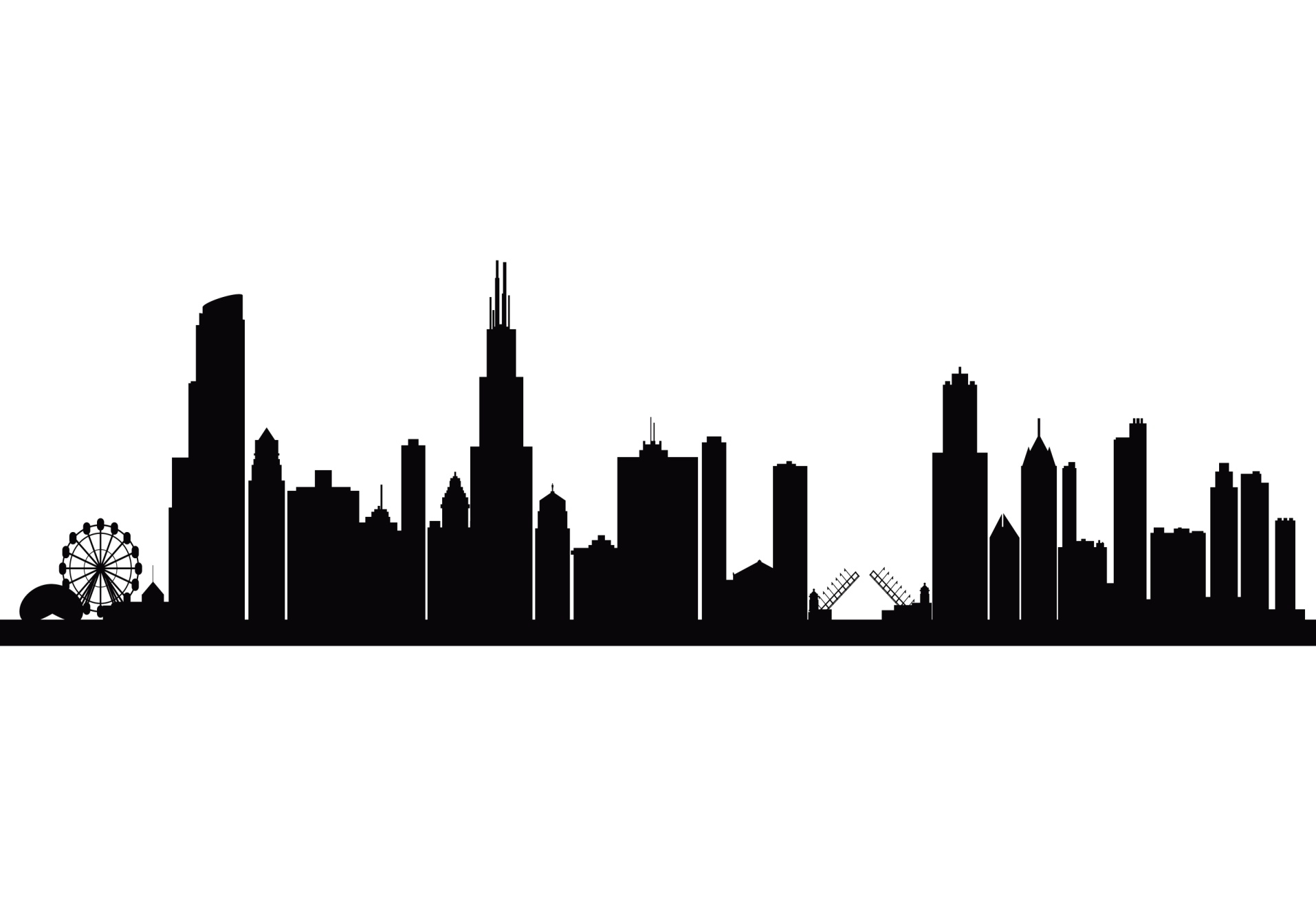 